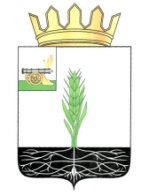 ОТДЕЛ ОБРАЗОВАНИЯ АДМИНИСТРАЦИИ МУНИЦИПАЛЬНОГО ОБРАЗОВАНИЯ «ПОЧИНКОВСКИЙ РАЙОН» СМОЛЕНСКОЙ ОБЛАСТИПРИКАЗот 08 октября 2020 года                                                                 № 226 бОб утверждении «дорожной карты» по подготовке к проведению государственной	итоговойаттестации по образовательным программам основного общего и среднего общего образования   в 2021 годуВ целях подготовки и проведения   в 2021 году государственной итоговой аттестации обучающихся, освоивших основные образовательные программы основного общего и среднего общего образования, в соответствии с Порядком проведения государственной итоговой аттестации по образовательным программам основного общего образования, утвержденного приказом Министерства просвещения РФ и Федеральной службы по надзору в сфере образования и науки от 7 ноября 2018 г. № 189/1513, Порядком проведения государственной итоговой аттестации по образовательным программам среднего общего образования, утвержденного приказом Министерства просвещения РФ и Федеральной службы по надзору в сфере образования и науки от 7 ноября 2018 г. № 190/1512приказываю:Утвердить «дорожную карту» по подготовке к  проведению государственной итоговой аттестации по образовательным программам основного общего (ГИА-9) и среднего общего (ГИА-11) образования   в 2021 году (Приложение ).Возложить персональную ответственность на руководителей  общеобразовательных организаций за исполнение утвержденных планом мероприятий в части, касающейся общеобразовательных организаций.Руководителям  общеобразовательных организаций:- разработать план подготовки и проведения ГИА-9 и ГИА- 11 в 2021 году («дорожную карту»)  с учётом мероприятий, предусмотренных «дорожной картой»;- организовать работу  и обеспечить персональный контроль исполнения утвержденных планом мероприятий в установленные сроки;- провести разъяснительную работу среди педагогических работников, привлекаемых к подготовке и проведению государственной итоговой аттестации, обучающихся и их родителей (законных представителей) о порядке проведения ГИА-9 и ГИА-11;- своевременно размещать нормативные	правовые акты,информационные материалы, обеспечивающие организацию и проведение ГИА-9 и ГИА-11 на стендах и официальном сайте организации.         4. С.А. Илларионову, менеджеру Отдела образования, обеспечить  организационно-технологическое сопровождение подготовки ипроведения ГИА-9 и ГИА-11и заполнение региональной информационной системы об участниках ГИА 2021.          5. Н.М. Тарасенковой, ведущему специалисту Отдела образования, скоординировать работу по  выполнению мероприятий «дорожной карты».          6.     Контроль за исполнением настоящего приказа   оставляю за собой.И.о. начальника Отдела образования                                                      Н.Г. КосетченковаС приказом ознакомлены:          Тарасенкова Н.М.          Илларионов С.А.          Мозалев А.И.          Моссорин Г.В.         Листишенкова Т.Н.         Мазурова И.И.          Шулякова М.М.Климкова Н. П. Скрубунов В.Я.Железная Е. А.Ульянов С.В. Скопинова Н.Н.          Сидоров И.В.Лахина О.И.Анашкина С.В. Петроченкова А.А. Казначеева С.Н.	Лукашова В. И.Мамичева И.С.Скобляков В.А.          Антоненкова Л.В.           Исаева Н.П.Приложение  1План мероприятий «дорожная карта» по подготовке к проведению государственной итоговой аттестации по образовательным программам основного общего и среднего общего образования в муниципальном  образовании «Починковский район» Смоленской области в 2021 году№МероприятиеСроки реализацииОтветственныеНормативно-правовое обеспечение ГИАНормативно-правовое обеспечение ГИАНормативно-правовое обеспечение ГИАНормативно-правовое обеспечение ГИА1.Разработка и утверждение  муниципальных нормативных документов по подготовке и проведению ГИА:сентябрь 2020 -май 2021Начальник Отдела образования Администрации муниципального образования «Починковский район» Смоленской области О.В.Полякова (далее- О.В.Полякова), ведущий специалист Отдела образования Администрации муниципального образования «Починковский район» Смоленской области Н.М. Тарасенкова (далее -Н.М.Тарасенкова)О  возложении ответственности за предоставление достоверной информации ноябрь 2020О.В.Полякова Н.М. ТарасенковаО  назначении ответственного лица за формирование и ведение информационных систем   в 2020/2021 учебном году ноябрь 2020О.В.Полякова Н.М. ТарасенковаО порядке проведения итогового сочинения (изложения) и хранении оригиналов (копий) бланков итогового сочинения (изложения)  в 2020/2021 учебном году ноябрь 2020О.В.Полякова Н.М. ТарасенковаОб утверждении «дорожной карты» по подготовке к проведению государственной итоговой  аттестации по образовательным программам основного общего и среднего общего образования   в 2021 годуноябрь 2020О.В.Полякова Н.М. ТарасенковаО   проведении государственной итоговой  аттестации по образовательным программам основного общего и среднего общего образования  в муниципальном образовании «Починковский район» Смоленской области в 2021 году (распоряжение Администрации муниципального образования «Починковский район» Смоленской области) апрель 2021О.В.Полякова Н.М. ТарасенковаОб утверждении организационно-территориальной схемы проведения ГИА-9 на территории  Починковского районаянварь 2021О.В.Полякова Н.М. ТарасенковаОб организации и проведении итогового собеседования по русскому языку в 9-х классах  в 2021 годуянварь 2021О.В.Полякова Н.М. ТарасенковаОб обеспечении информационной безопасности при хранении, использовании и передаче экзаменационных материаловмарт 2021О.В.Полякова Н.М. Тарасенкова О доставке и определении мест хранения экзаменационных материалов ГИА  в основной период в 2021 годумай 2021О.В.Полякова Н.М. Тарасенкова Информационно-аналитическое обеспечение ГИАИнформационно-аналитическое обеспечение ГИАИнформационно-аналитическое обеспечение ГИАИнформационно-аналитическое обеспечение ГИАПодготовка аналитических отчетов  по результатам ГИА в 2021 годуиюль – август 2021Менеджер Отдела образования Администрации муниципального образования «Починковский район» Смоленской области Н.В.Игнатова (далее-Н.В.Игнатова),А.А.Мамонтова , старший менеджер Отдела образования Администрации муниципального образования «Починковский район» Смоленской области (далее-А.А. Мамонтова),менеджер Отдела образования Администрации муниципального образования «Починковский район» Смоленской области Н.Н.Рожкова (далее- Н.Н.Рожкова), Н.М. Тарасенкова. Совещание с руководителями общеобразовательных организаций: «Итоги проведения государственной итоговой аттестации в2020 году»  август2020 О.В.ПоляковаН.М.Тарасенковадекабрь 2021О.С. Кольцова,А.В. БуровСовещание с руководителями общеобразовательных организаций: « О проведении государственной итоговой аттестации в 2021 году»ноябрь 2020О.В.ПоляковаН.М. Тарасенкова Организационно-технологическое обеспечение ГИАОрганизационно-технологическое обеспечение ГИАОрганизационно-технологическое обеспечение ГИАОрганизационно-технологическое обеспечение ГИАСбор предварительной информации о планируемом количестве участников ГИА в 2021 году из числа: - выпускников ОО текущего учебного года;- выпускников прошлых лет;- лиц, не прошедших ГИА в2020 году; - лиц с ограниченными возможностями здоровья, инвалидов, детей-инвалидовноябрь – декабрь2020Н.М. Тарасенкова Формирование списочных составов лиц, привлекаемых к проведению ГИА в соответствии с графиком, утвержденным ФГБУ «ФЦТ» (далее – График ФЦТ), внесение данных сведений в РИС  : членов ГЭК;руководителей ППЭ;организаторов ППЭ;технических специалистов ППЭ;ассистентов (при необходимости);специалистов по проведению инструктажа и обеспечению лабораторных работ (при необходимости);экзаменаторов-собеседников (при проведении ГВЭ в устной форме);членов предметных комиссий.по мере необходимости Н.М. ТарасенковаМенеджер Отдела образования Администрации муниципального образования «Починковский район» Смоленской области С.А.Илларионов (далее- С.А. Илларионов)Подготовка и проведение итогового сочинения (изложения)октябрь 2020 – май 2021О.В.ПоляковаН.М. ТарасенковаС.А.ИлларионовТехническое дооснащение ППЭ для применения новых технологий при проведении ГИА-11:приобретение и установка принтеров в аудиториях,приобретение и установка сканеров в штабах ППЭпо мере необходимостиС.А.Илларионов «Обеспечение межведомственного взавзаимодействия с ОАО «Ростелеком», ОГБУЗ «»  «Починковская РБ»;    МО   МВД России «Починковский» по вопросам обеспечения  проведения ГИАв период подготовки и проведения ГИАО.В.ПоляковаН.М. ТарасенковаС.А.Илларионов Организация и проверка готовности систем видеонаблюдения в ППЭ в период подготовки ГИА  ПАО «Ростелеком» (далее – Ростелеком)О.В.ПоляковаН.М. ТарасенковаС.А.ИлларионовСоздание условий в ППЭ для участников с ограниченными возможностями здоровьяв период подготовки и проведения ГИАО.В.ПоляковаН.М. ТарасенковаАккредитация граждан в качестве общественных наблюдателей, организация работы общественных наблюдателейв период проведения ГИАО.В.ПоляковаН.М. ТарасенковаПредоставление в Департамент Смоленской области по образованию и науке списков выпускников общеобразовательных организаций, не получивших аттестат об основном общем и среднем общем образовании и зарегистрированных для участия в ГИАавгуст 2021О.В.ПоляковаН.М. ТарасенковаПолучение и выдача экзаменационных материалов для проведения ГИА в сроки, устанавливаемые Федеральной службой по надзору в сфере образования по мере получения материаловО.В.ПоляковаН.М. ТарасенковаОрганизация взаимодействия по обеспечению безопасности участников ГИА с УМВДв период проведения ГИАО.В.ПоляковаН.М. ТарасенковаОрганизация взаимодействия по обеспечению медицинского сопровождения ГИА с учреждениями здравоохраненияв период проведения ГИАО.В.ПоляковаН.М. ТарасенковаПроведение ГИА в сроки, устанавливаемые приказами Минпросвещения России и Рособрнадзора март – сентябрь 2021О.В.ПоляковаН.М. ТарасенковаРазработка и утверждение мероприятий, должностных инструкций по обеспечению информационной безопасности при хранении и передаче экзаменационных материалов, проведении ГИА, распечатке и передаче протоколов о результатах ГИА, передаче данныхв течение годаО.В.ПоляковаН.М. ТарасенковаС.А. ИлларионовОбеспечение организации обучения участников ГИА по технологии проведения ГИА и правилам заполнения бланков ЕГЭ, ОГЭ и ГВЭмарт – апрель 2021О.В.ПоляковаН.М. ТарасенковаРуководители общеобразовательных организаций (далее –  Руководители ОО)Проведение федеральных тренировочных мероприятий по апробации новых технологий проведения ГИАв течение года по расписанию РособрнадзораО.В.ПоляковаН.М. ТарасенковаС.А. ИлларионовРуководители ООПроведение региональных тренировочных мероприятий март-апрель 2021О.В.ПоляковаН.М. ТарасенковаС.А. ИлларионовРуководители ООАпробация итогового собеседования по русскому языку в 9 классахпо расписанию РособрнадзораО.В.ПоляковаН.М. ТарасенковаС.А. ИлларионовРуководители ООАпробация проведения ОГЭ по иностранным языкам (английский язык, раздел «Говорение»)по расписанию РособрнадзораО.В.ПоляковаН.М. ТарасенковаС.А. ИлларионовРуководители ООТестирование системы видеонаблюдения перед основным периодом ЕГЭмай 2021РостелекомО.В.ПоляковаН.М. ТарасенковаС.А. ИлларионовИ.С.Мамичева, директор МБОУ Шаталовской СШСбор информации от ОО для разработки нормативной базы проведения ГИА-9 и ГИА-11    по мере необходимостиН.М. ТарасенковаОрганизационно-методическое обеспечение ГИАОрганизационно-методическое обеспечение ГИАОрганизационно-методическое обеспечение ГИАОрганизационно-методическое обеспечение ГИАКорректировка  графиков курсов повышения квалификации для учителей по общеобразовательным предметам с учетом затруднений, выявленных при анализе результатов ГИА-2020   декабрь2020 Руководители ООУчастие педагогических работников во Всероссийских и межрегиональных совещаниях, вебинарах в течение2020/2021 уч. г.О.В.ПоляковаН.М. ТарасенковаРуководители ООУчастие в проектах по апробации программных комплексов и процедур усовершенствования ГИА-9 и ГИА-11в течение2020/2021 уч. г.О.В.ПоляковаН.М. ТарасенковаРуководители ООМониторинг деятельности школ с низкими образовательными результатами и школ, находящихся в сложных социальных условияхсентябрь2020 – май 2021Н.М. ТарасенковаРуководители ОООрганизация и проведение независимого диагностического тестирования в форме ЕГЭ, ОГЭ на добровольной основеноябрь2020 – апрель 2021Н.М. ТарасенковаРуководители ОО Участие в обучающих семинарах-практикумах для учителей-предметников по результатам ГИАсентябрь –декабрь2020Н.М. ТарасенковаРуководители ОО  Организация участия в повышении квалификации руководителей и заместителей руководителей образовательных организаций, показавших низкие результаты по итогам ГИАв течение2020/2021 уч.г.Н.М. ТарасенковаРуководители ОООрганизация и проведение обучения:-  организаторов ЕГЭапрель – май 2021Н.М. Тарасенкова-  организаторов ОГЭапрель – май 2021Н.М. Тарасенкова-  членов предметных комиссийапрель – май 2021Н.М. Тарасенкова Участие в информационно-методических мероприятях для учителей-предметников по вопросам подготовки обучающихся к ГИАоктябрь2020 – апрель 2021 .Руководители ООИнструктаж лиц, привлекаемых  к проведению ГИАмарт – май 2021Н.М. ТарасенковаИнформационное обеспечение ГИАИнформационное обеспечение ГИАИнформационное обеспечение ГИАИнформационное обеспечение ГИАОсвещение в СМИ  хода подготовки и проведение ГИА в  районе октябрь2020 –июнь 2021Н.М. ТарасенковаОрганизация работы по информированию о процедурах проведения ГИА всех участников экзаменов, их родителей (законных представителей) в течение2020/2021 уч. г.Н.М. ТарасенковаРуководители ОО Обеспечение проведения родительских собраний в образовательных организациях по вопросу подготовки и проведения ГИА в 2021 годуоктябрь2020 – апрель 2021Н.М. ТарасенковаРуководители ОО Обеспечение своевременного размещения на информационных сайтах и стендах сведений по организации и проведению ГИАоктябрь2020 сентябрь 2021Н.М. ТарасенковаС.А. ИлларионовРуководители ОООрганизация работы «горячих линий» по вопросам организации и проведения ГИАв период подготовки и проведения ГИАО.В. ПоляковаН.М. ТарасенковаОрганизация контроля за оформлением информационных стендов в образовательных организациях по процедуре проведения ГИА в 2021 году, размещения соответствующей информации на сайтах ОО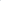 в период подготовки и проведения ГИАО.В. ПоляковаН.М. ТарасенковаС.А. ИлларионовРуководители ОО Организация сопровождения участников ГИА в общеобразовательных организациях по вопросам психологической готовности к экзаменамв период подготовки и проведения ГИАРуководители ОО Организация психологического сопровождения родителей (законных представителей) участников ГИА, учителей-предметниковв период подготовки и проведения ГИАРуководители ОО Финансовое обеспечение ГИАФинансовое обеспечение ГИАФинансовое обеспечение ГИАФинансовое обеспечение ГИАПодготовка предложений по расчетам на предоставление бюджетных ассигнований, необходимых для организации и проведения ГИА на территории  района в соответствии с требованиями действующего законодательстваноябрь2020 О.В. ПоляковаРаспределение средств  муниципального бюджета с учетом планирования расходов для организации и проведения ГИА на территории Смоленской области, в том числе на:декабрь2020О.В. Полякова  транспортные расходыдекабрь2020О.В. Полякова расходные материалы для принтеров на станциях печати экзаменационных материалов в ходе апробацийдекабрь2020О.В. Полякова Инструктаж лиц, привлекаемых  к проведению ГИАмарт – май 2021Н.М. Тарасенкова